Name ......................................................... Klasse  ..............Datum .......................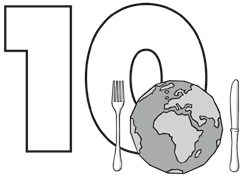 Rezept 2Tomaten-KrüstchenZutaten (für 4 Personen):500 g TomatenBrot in Scheiben (ca. 300g) 1 Zwiebel1-2 Knoblauchzehen OlivenölSalz, Pfeffer frischer Basilikum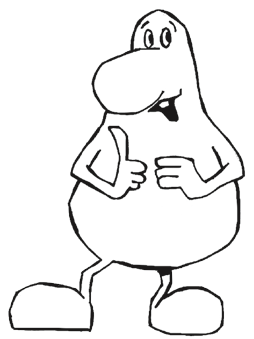 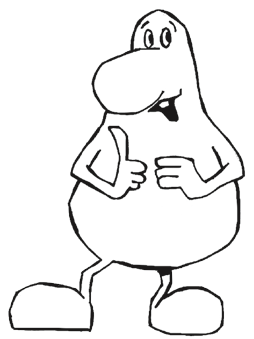 wer mag:Du brauchst noch:Gemüsemesser Tomatenmesser Schneidebrett Schüssel Esslöffel KnoblauchpresseDu kannst auch Brot inkleine Würfel schneiden. BrateBackblech/Gitter und Backpapier (1) oder Pfanne und Pfannenwender (2)oder Toaster (3)50 g–100 g Parmesan,Mozzarellaoder Schafskäsedie Brotwürfel mit etwas Öl oder Butter in der Pfanne an.So erhältst du Croûtons. Lecker zu Salat oder in der Suppe!So geht’s:Die Tomaten waschen, putzen, in kleine Würfelschneiden und in die Schüssel geben.Zwiebeln schälen, möglichst klein würfeln und zu den Tomaten geben.Knoblauchzehen schälen. Die eine Zehe durch eine Knoblauchpresse drücken und in die Schüssel geben. Die andere Knoblauchzehe halbieren und zur Seite legen.Basilikum klein schneiden und zur Tomatenmischung hinzufügen.Mit Salz und Pfeffer würzen, 1 bis 2 Esslöffel Olivenöl dazugeben und alles vermengen.Wer mag, kann geriebenen Käse, z. B. Parmesan, oder kleingeschnittenen Käse, z. B. Moza- rella oder Schafskäse, dazugeben.Jetzt werden die Brotscheiben geröstet. Hierfür gibt es 3 Möglichkeiten:im Ofen: Ofen auf 200 °C vorheizen. Brotscheiben mit ein paar Tropfen Olivenöl be- träufeln und mit einer halben Knoblauchzehe einreiben. Auf ein mit Backpapier belegtes Backblech legen. Ca. 8 Minuten backen!in der Pfanne: etwas Öl in die Pfanne geben und Brotscheiben von beiden Seiten rösten. Vorsicht: Sie dürfen nicht schwarz werden. Wenn sie noch warm sind, vorsichtig mit einer halben Knoblauchzehe einreiben.im Toaster: Wichtig! Die Brotscheiben toasten und danach erst mit der Knoblauchzeheeinreiben und mit Öl beträufeln.Sind die Brotscheiben geröstet, sofort die Tomatenmischung mit einem Esslöffel auf die Brotscheiben verteilen. Wer mag, kann die Tomatenmischung im Ofen mit backen.46	Werkstatt Ernährung	Hessisches Ministerium für Umwelt, Klimaschutz, Landwirtschaft und Verbraucherschutz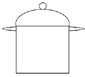 